18 марта состоялся муниципальный этап фестиваля творческой молодежи «Юные таланты Беломорья».Поздравляем:   1 место – Аккалайнен Анастасия, Логинова Анастасия, Петрусевич Юлия, Семёнова Кристина в номинации «Дизайн одежды. Модная весна – 2017»! Руководитель Клушина Дина Владимировна.1 место - Телли Вероника в номинации «Художественное слово». Руководитель Соболева Лада Викторовна.2 место – Клушина Варвара в номинации «Художественное слово». Руководитель Баканова Ольга Владимировна.3 место – Ломаш Егор, Телли Вероника в номинации «Художественное слово». Руководители: Петрусевич Светлана Геннадьевна.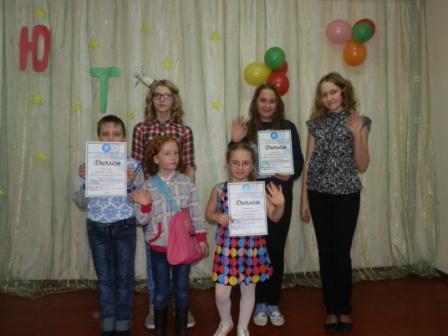 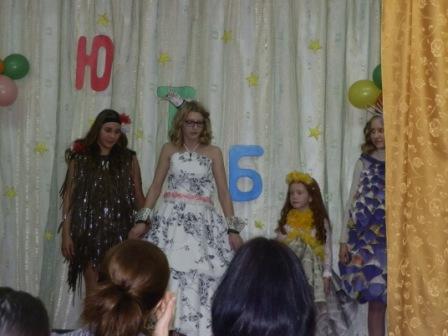 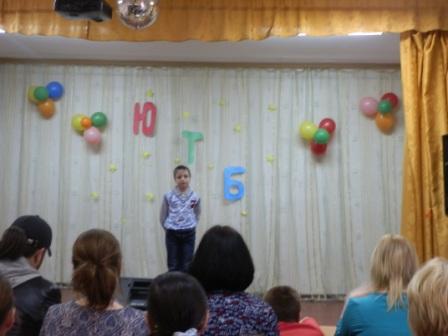 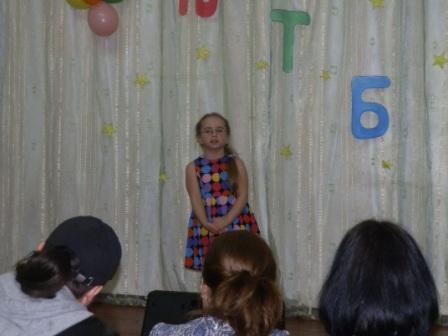 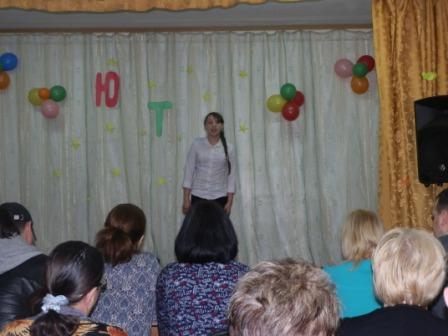 